ДиректорЛибик Наталья АдамовнаОтделение социально-психологическойпомощи семье и детямЗаведующий отделениемВальц Оксана ВикторовнаПедагог-психологКабаева Ирина ВикторовнаСпециалист по социальной работеГирина Анастасия ВикторовнаНаш адрес:456510 Челябинская областьСосновский районс. Долгодеревенскоеул. Северная, д. 14Часы работы:Пн.-пт. С 9.00 до 17.00Обед с 13.00 до 13.48Телефон 8(35144)5-22-53, 3-21-06Эл. Почта: mukcson_sosnovka@mail.ruСайт КЦСОН: kcso16.eps74.ru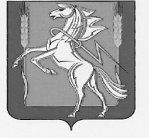 Муниципальное учреждение« Комплексный центр социального обслуживания населения»Сосновского муниципального района Челябинской области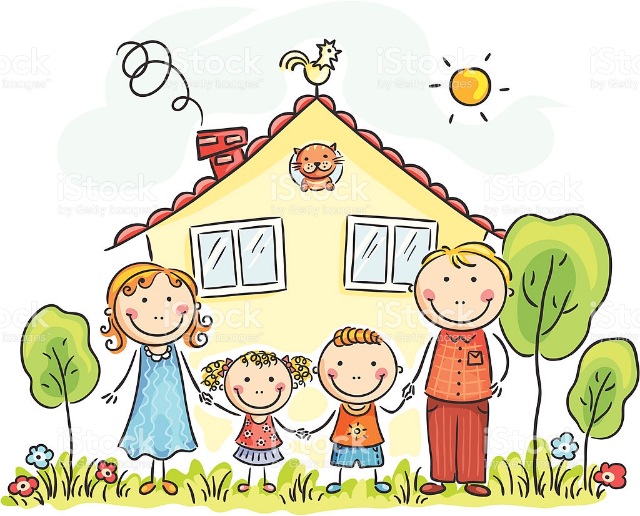 ПАМЯТКА ДЛЯ РОДИТЕЛЕЙПрофилактика девиантного поведения у подростков2020Как воздействовать на ребенка с девиантным поведением.Доверительное взаимодействие.Необходимо потратить немного времени и сил на установление доверительного контакта с ребенком. Уровень открытости ребенка прямо связан с ощущением собственной безопасности. Ребенок будет молчать, огрызаться или демонстрировать другие формы защитного поведения, пока непочувствует, что вы именно тот взрослый, который не нарушает его безопасности. Доверие к миру, ситуации, другому человеку – это базовая потребность ребенка. Поэтому достижение доверия – первоочередная задача. Её решение обеспечивается признанием безусловной ценности и уникальности другого человека, заботой о реализации его потребностей.Выявление причин.Нужно найти причины отклоняющегося поведения. Конкретное поведение – это следствие чего-то. Может оказаться, что причина поведения весьма значима, поэтому устраняя только следствия, результата можно не получить.4 типичные причины нарушения поведения:- стремление привлечь к себе внимание- действия, производящие неблагоприятное впечатление продиктованы стремлением найти ценности, служению которым они могли бы посвятить себя- обесценивание чувства любви, добра- стремление отомстить родителям или другим взрослым за пережитые обиды, боль и унижение.3. Поощрение положительных изменений.Поощрение минимальных изменений предполагает умение выделить и оценить самые малые достижения.Индивидуальный подход.Любая помощь будет эффективна настолько, насколько, она учитывает уникальность и неповторимость ребенка.Позитивность взаимодействия.Постановка позитивной цели, учитывающей интересы, права и возможности ребенка. Важно, чтобы была опора на положительные качества и ресурсы, восстановление позитивного самоощущения.Разумный компромисс.Добиваясь изменений в поведении, стремитесь к разумному компромиссу. Следование данному правилу, с одной стороны, предполагает понимание того, что абсолютный идеал не достижим, а с другой, что любые изменения должны создавать, а не разрушать ребенка.Последовательность во взаимодействиях.Вряд ли удастся достичь желаемого результата, если взрослый будет менять свою позиция или слова и заявления не будут соответствовать Вашим действиям.Системность.Необходимо создать позитивную воспитывающую среду. Выявить значимых для подростка лиц: одноклассников, друзей, авторитетных взрослых. Важно выяснить и по возможности изменить социальную ситуацию ребенка в школе, семье и во время досуга.Гибкость.Важно использовать различные формы, способы, стратегию работы в зависимости от конкретного случая. 